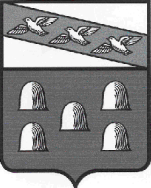 ДМИТРИЕВСКАЯ ГОРОДСКАЯ ДУМАКУРСКОЙ ОБЛАСТИРЕШЕНИЕ от 18 августа 2017 года                                                                                   № 137 Об утверждении Порядка ведения перечня видовмуниципального контроля и органов местного самоуправлениягорода Дмитриева, уполномоченных на их осуществлениеРуководствуясь Федеральным законом от 06 октября 2003 года № 131-ФЗ «Об общих принципах организации местного самоуправления в Российской Федерации», Федеральным законом от 26 декабря 2008 года № 294-ФЗ «О защите прав юридических лиц и индивидуальных предпринимателей при осуществлении государственного контроля (надзора) и муниципального контроля», Уставом муниципального образования «город Дмитриев» Дмитриевского района Курской области, Дмитриевская городская Дума РЕШИЛА:1. Утвердить Порядок ведения перечня видов муниципального контроля и органов местного самоуправления города Дмитриева, уполномоченных на их осуществление, согласно приложению №1 к настоящему Решению.2. Настоящее Решение вступает в силу с момента его подписания и подлежит официальному опубликованию на официальном сайте муниципального образования «город Дмитриев» Дмитриевского района Курской области в информационно-телекоммуникационной сети «Интеренет».Председатель Дмитриевской городской Думы                                 В.В. СердюкГлава города Дмитриева                                                                   А.В. РябыкинПриложение №1к Решению Дмитриевскойгородской Думыот «18» августа 2017 г.  №137Порядокведения перечня видов муниципального контроля иорганов местного самоуправления города Дмитриева,уполномоченных на их осуществление1. Настоящий Порядок ведения перечня видов муниципального контроля и органов местного самоуправления города Дмитриева, уполномоченных на их осуществление (далее - Порядок), разработан в соответствии с Федеральным законом от 26 декабря 2008 года № 294-ФЗ «О защите прав юридических лиц и индивидуальных предпринимателей при осуществлении государственного контроля (надзора) и муниципального контроля».2. Ведение Перечня (включение сведений в Перечень, внесение изменений в сведения, исключение сведений из Перечня), подготовка проекта Постановления Администрации города Дмитриева об утверждении Перечня осуществляются Администрацией города Дмитриева.От имени администрации города Дмитриева Перечень ведет структурное подразделение администрации города Дмитриева, уполномоченное распоряжением администрации города Дмитриева (далее - уполномоченный орган).Перечень видов муниципального контроля и органов местного самоуправления города Дмитриева, уполномоченных на их осуществление (далее - Перечень), утверждается постановлением администрации города Дмитриева с указанием информации по форме согласно приложению к данному Порядку.3. Основаниями для включения сведений в Перечень, внесения изменений в сведения, содержащиеся в Перечне, либо исключения сведений из Перечня является принятие нормативного правового акта о наделении органов местного самоуправления полномочиями по осуществлению новых видов муниципального контроля, о прекращении действия или изменении правовых норм, наделяющих органы местного самоуправления полномочиями по осуществлению соответствующего муниципального контроля.4. Не позднее десяти дней с момента принятия нормативного правового акта, указанного в пункте 3 Порядка, структурное подразделение органа местного самоуправления города Дмитриева, ответственное за проведение муниципального контроля, обращается в уполномоченный орган и представляет необходимую информацию для ведения Перечня.5. Представляемая информация должна содержать наименование вида муниципального контроля, реквизиты нормативного правового акта, в соответствии с которым необходимо включить (исключить) соответствующие сведения в Перечень (из Перечня). В случае изменения наименования осуществляемого вида муниципального контроля необходимо указать предлагаемую редакцию наименования вида муниципального контроля.6. Уполномоченный орган осуществляет проверку представленной информации на предмет соответствия действующему законодательству.Срок проверки указанной информации не может превышать трех рабочих дней.7. По результатам проверки представленной информации уполномоченный орган в течение пяти рабочих дней готовит проект постановления администрации города Дмитриева и направляет его на согласование в установленном порядке.8. Постановление администрации города Дмитриева об утверждении перечня видов муниципального контроля и органов местного самоуправления города Дмитриева, уполномоченных на их осуществление, подлежит официальному опубликованию.Приложениек Порядку ведения перечнявидов муниципального контроля иорганов местного самоуправлениягорода Дмитриева, уполномоченныхна их осуществлениеПереченьвидов муниципального контроля и органовместного самоуправления города Дмитриева,уполномоченных на их осуществлениеN п/пНаименование вида муниципального контроляОрган местного самоуправления города Дмитриева, уполномоченный на осуществление муниципального контроля (структурное подразделение, ответственное за проведение контроля, органы муниципального контроля)Нормативный правовой акт органа местного самоуправления, регламентирующий деятельность по осуществлению муниципального контроля